АДМИНИСТРАЦИЯ ГОРОДА ИШИМАПОСТАНОВЛЕНИЕ 27 августа 2018 г.                                                                                           № 813В соответствии со статьей 18 Федерального закона от 24.07.2007 № 209-ФЗ «О развитии малого и среднего предпринимательства в Российской Федерации», решением Ишимской городской Думы от 28.06.2006 № 100 «Об утверждении Положения о порядке управления и распоряжения имуществом, находящимся в собственности муниципального образования городской округ город Ишим», решением Ишимской городской Думы от 29.06. 2017 № 134 «Об утверждении Положения о порядке формирования, ведения и обязательного опубликования перечня муниципального имущества города Ишима, предоставляемого субъектам малого и среднего предпринимательства, порядке и условиях предоставления в аренду муниципального имущества»:1.     В постановление администрации города Ишима от 03.07.2017 № 643 «Об утверждении Перечня муниципального имущества города Ишима, предоставляемого субъектам малого и среднего предпринимательства» (в редакции постановлений администрации города Ишима от 23.10.2017 №1005, от 06.02.2018 № 62, от 14.05.2018 № 368)  внести следующие изменения:1.1. пункт 4 приложения к постановлению изложить в редакции согласно,             приложению к настоящему постановлению.Опубликовать настоящее постановление в сетевом издании «Официальные документы города Ишима» (www.ishimdoc.ru) и разместить на официальном сайте муниципального образования.3.  Контроль за исполнением настоящего постановления возложить на                   заместителя Главы города по имуществу.    ЛИСТ СОГЛАСОВАНИЯк проекту постановления «О внесении изменений в постановление администрации города Ишима от 03.07.2017 № 643 «Об утверждении Перечня муниципального имущества города Ишима, предоставляемого субъектам малого и среднего предпринимательства» (в редакции постановлений администрации города Ишима от 23.10.2017 №1005, от 06.02.2018 № 62, от 14.05.2018 № 368)Проект вносится: Департамент имущественных отношений и земельных ресурсов администрации города Ишима  СОГЛАСОВАНО: Список сотрудников, подписавших документ (ИД документа 4698156) электронно-цифровой подписью:Рассылка:  ДИО и ЗР-2                     МКУ «УИ и ЗР г.Ишима» - 1                     Комитет по развитию потребительского рынка и предпринимательства – 1Суворова Анна Леонидовна5-15-47Пояснительная запискак проекту постановления «О внесении изменений в постановление администрации города Ишима от 03.07.2017 № 643 «Об утверждении Перечня муниципального имущества города Ишима, предоставляемого субъектам малого и среднего предпринимательства» (в редакции постановлений администрации города Ишима от 23.10.2017 №1005, от 06.02.2018 № 62, от 14.05.2018 № 368)В связи с расторжением договора аренды муниципального имущества  № 12 от 25.04.2016 с ИП Скутиной Светланой Васильевной на основании ее обращения, вносятся соответствующие изменения. Директор департамента имущественных отношений и земельныхресурсов администрации  города  Ишима                                                      Т.С. Лебедева                                                                                                                                                 Приложение                                                                                                                                                к постановлениюадминистрации города Ишимаот  27 августа 2018 года № 813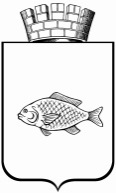 О внесении изменений в постановление администрации города Ишима от 03.07.2017 № 643 «Об утверждении Перечня муниципального имущества города Ишима, предоставляемого субъектам малого и среднего  предпринимательства» (в редакции постановлений администрации города Ишима от 23.10.2017 № 1005, от 06.02.2018 № 62, от 14.05.2018 № 368) Глава города                                         Ф.Б. ШишкинНаименование  должностиДля замечанийПодпись, датаРасшифровкаподписиРуководитель Аппарата Главы города__________22.08.2018 в 10:34:13А.Л. Федорова Заместитель Главы города по имуществу__________22.08.2018 в 09:10:20О.В. АфонасьевПредседатель правового комитета __________22.08.2018 в 09:20:19А.Н. Белешев Директор ДИОЗР__________22.08.2018 в 08:31:44Т.С. Лебедева 2И7205457КТюменская область, г. Ишим, ул. Ленина, 21, здание 2здание72:25:0104016:735149,9мастерская-----------постановление03.07.2017643